Приложение №17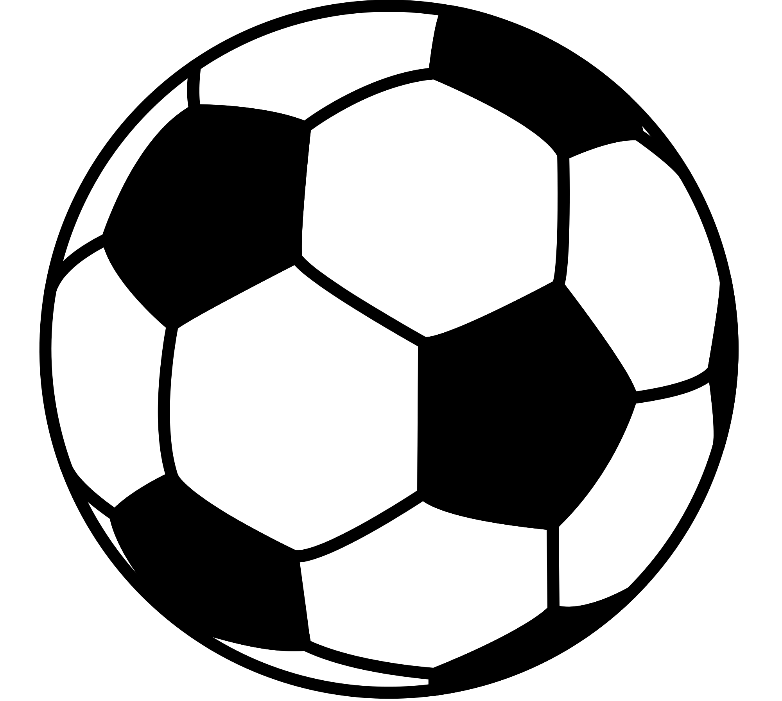 Средства поддержкиФК «_________» (г. _________)Согласованы для проноса и использования при проведении матчей:Кубка России по футболу, Юношеской футбольной лиги–1, Юношеской футбольной лиги–2 сезона 2023–2024 годов, Чемпионата России по футболу среди женских команд (Суперлига), Кубка России по футболу среди женских команд, Всероссийских спортивных соревнований (Молодёжная Суперлига) по футболу среди женских команд сезона 2023 годаНачальник отдела обеспечения безопасности соревнованийРФСА.В. Толкачёв______________________МЕЛБЕТ–Первенства по футболу среди команд Первой Лиги сезона 2023–2024 годов, LEON-Первенства по футболу среди команд Второй Лиги «Дивизион А» сезона 2023–2024 годов, LEON-Первенства по футболу среди команд Второй Лиги «Дивизион Б» сезона 2023 года.Заместитель руководителя департамента безопасности и работы с болельщикамиФНЛЮ.Е. Кузнецов ______________________Заместитель генерального директора по безопасностиФК «123»И.И. Иванов______________________Специалист по работе с болельщикамиФК «123»П.П. Петров______________________Описание средства поддержкиЦветное изображение или фото средства поддержкиПеревод на русский язык содержащихся на средстве поддержки слов и (или) выражений на государственных языках республик Российской Федерации и (или) иностранных языкахТолкование символов и изображений, использованных на средстве поддержкиИнформация о лице, ответственном за использование средства поддержки при проведении матчаОписание средства поддержкиЦветное изображение или фото средства поддержкиПеревод на русский язык содержащихся на средстве поддержки слов и (или) выражений на государственных языках республик Российской Федерации и (или) иностранных языкахТолкование символов и изображений, использованных на средстве поддержкиИнформация о лице, ответственном за использование средства поддержки при проведении матча